Supplementary Material 1 from Loy et al  ‘Developmental instability and phenotypic evolution in a small and isolated bear population’Table S1: Pairwise absolute differences between variances (below the diagonal) and p values (above the diagonal)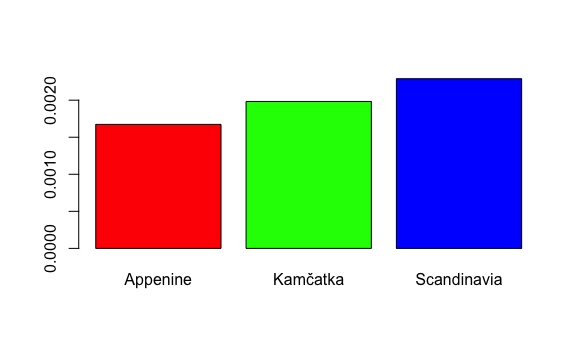 Figure S1: Barplot of the Procrustes variances for each group: Apennine=0.001673278, Kamčatka=0.001982703, Scandinavia=0.002289636Table S2: Analysis of Variance of the FA component, using Residual Randomization (Number of permutations: 1000). Effect sizes (Z) based on F distributionsSignif. codes:  0 ‘***’ 0.001 ‘**’ 0.01 ‘*’ 0.05 ‘.’ 0.1 ‘ ’ 1Table S3: Pairwise comparisons of FA levels among groups, using Residual Randomization (Number of permutations: 1000).Table S4: Pairwise distances between FA variances, using Residual Randomization (Number of permutations: 1000)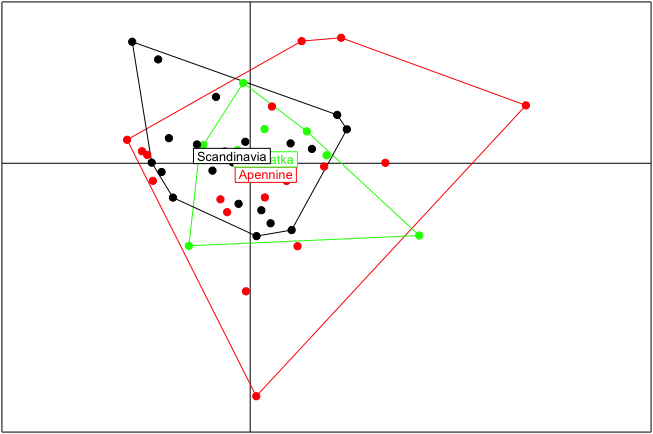 Figure S2: PCA on FA component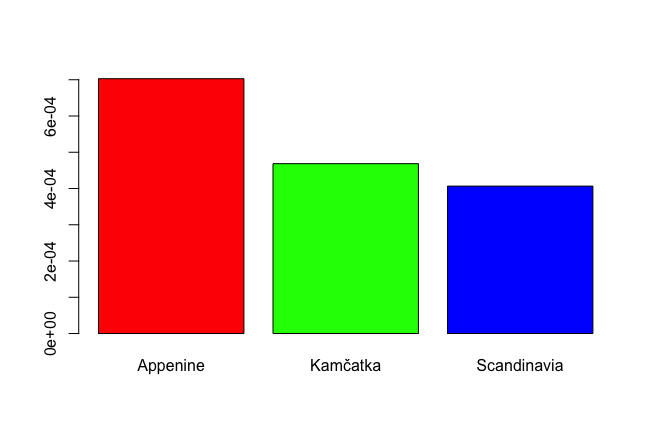 Figure S3: Procrustes variance of the FA component for each population (Apennine=0.00070; Kamčatka=0.00046; Scandinavia=0.00040)ApennineKamčatkaScandinaviaApennine00.4980.094Kamčatka0.000309425200.491Scandinavia0.00061635780.00030693270DfSSMSRsqFZPr(>F)OTU20.00196830.000984130.072691.76362.72240.005Residuals450.02511030.000558010.92731Total470.0270786dUCL (95%)ZPr>dApennine:Kamčatka0.012729840.012333132.0059040.029Apennine:Scandinavia0.011247450.0096548323.1747270.003Kamčatka:Scandinavia0.010629130.0117990120.8748240.199dUCL (95%)ZPr>dApennine:Kamčatka2.34E-040.000245687214.631.2180.058Apennine:Scandinavia2.96E-040.000190983524.059.6030.001Kamčatka:Scandinavia6.19E-050.0002327689-0.31980460.632